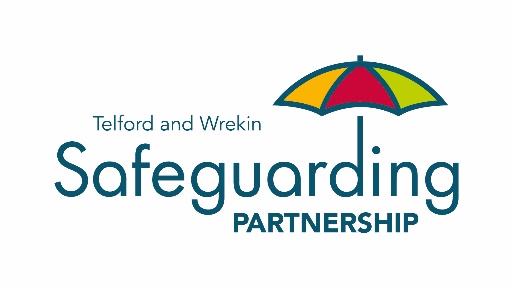 Club Safeguarding Consideration List for Parents, Carers and ClubsTogether, we can help keep everyone saferTWSCB& TWSAB Briefing Note – February 2018 FINAL